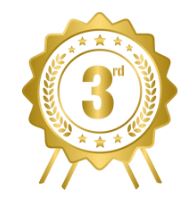 Kianna ThomasHuntsville High School“Calpurnia’s Warning”Musical WaltzArtist Statement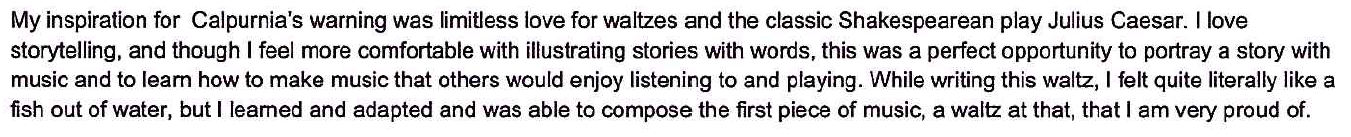 